Exercícios para treinamento1. Por que antibióticos β-lactâmicos de amplo espectro são frequentemente associados ao ácido clavulânico?2. Paciente apresenta infecção por S. aureus resistente a meticilina. 2.1.Qual dos seguintes antibióticos é a melhor opção para tratamento da infecção?a. Amoxicilinab. Penicilina Vc. Cefalexinad. Vancomicinae. Ampicilina 2.2. Qual é o principal efeito adverso deste fármaco?3. O gráfico abaixo representa a concentração plasmática da penicilina G em função do tempo quando administrada oralmente comparado à sua administração intramuscular. Qual curva representa a administração oral? Justifique. 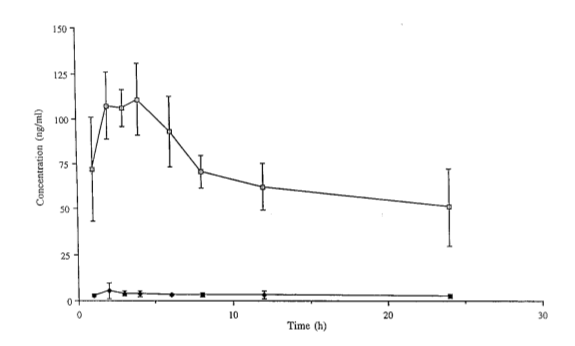 4. Qual da opções abaixo representa corretamente um antibacteriano e seu mecanismo de ação? A. cefalosporinas e aumento da permeabilidade da membrana celular B. eritromicina e inibição da síntese de proteínas C. tetraciclinas e inibição da síntese de peptidoglicanasD. glicopeptídeos e inibição da reticulação da parede celularE. nitrofurantoína e inibição de beta-lactamases5. Qual dos fármacos abaixo não deve ser administrado com leite ou anti-ácidos que contenham íons divalentes?A. eritromicinaB. penicilina GC. vancomicinaD. azitromicinaE. A e D estão corretasF. B e C estão corretas6. Um mulher de 26 anos, gestante (18 semanas) procurou atendimento médico devido à dor irradiando de seu abdomen baixo por mais de 24 h. Na noite anterior, sua temperatura subiu para 38,1 C e ela desenvolveu náusea e calafrios, sem conseguir se alimentar. Relatou defecação normal no dia anterior e ausência de sangramentos. Após exames, a paciente foi diagnosticada com infeção do trato urinário inferior, sendo prescrito nitrofurantoína 50 mg 4 vezes ao dia por 10 dias.6.1. Discuta vantagens da nitrofurantoína quanto ao seu mecanismo de ação e segurança em gestantes.6.2. A amoxicilina associada ao ácido calvulânico é considerada uma opção viável para o tratamento deste tipo de infecção. Por que a amoxicilina é associado ao ácido clavulânico?  Gabarito simplificado1. Para contornar a resistência devido à expressão de beta-lactamases por microsganismos resistentes.2. vancomicina; reação de hipersensibilidade conhecida como síndrome do homem vermelho3. A curva de círculos fechados, pois a penicilina G é sensível ao pH ácido do estômago e sofre degradação, resultando em baixa concentração plasmática. Esse é um dos motivos pelos quais o fármaco não é administrado por via oral. 4. B5. D